Муниципальное казенное общеобразовательное учреждение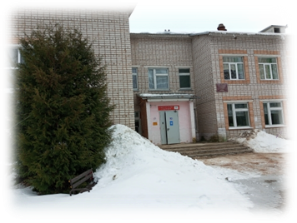 «Средняя общеобразовательная школа», с. Щелканово Юхновского района Калужской областиПаспорт проекта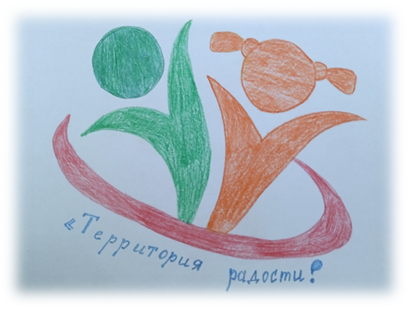  Название проекта Школьный двор «Территория радости»Название образовательного учреждения, в рамках которого реализуется проект МКОУ «Средняя общеобразовательная школа», с. Щелканово Юхновского района Калужской области  Команда проекта: Краткое описание проекта Школа – наш второй дом, потому что большую часть времени мы проводим здесь. С детства нам прививают в школе и дома чувство ответственности, эстетического вкуса, бережного отношения к окружающему.      Школьный двор – это визитная карточка школы, требующая постоянной и целенаправленной работы по благоустройству. Как «театр начинается с вешалки», так и школа начинается со школьного двора...   Школьная территория – это место, которое одновременно выполняет следующие функции: познавательную, развивающую, физического развития, гражданского становления личности.Проблема состояния и благоустроенности школьной территории имеет более глубокое значение, чем это кажется на первый взгляд.  Большую роль имеет не только внешний вид школы, но и окружающая ее территория. Она должна быть не только красивой, экологически чистой, но и многофункциональной. Ведь именно здесь дети и педагоги проводят большую часть времени: это и спортивные занятия, и отдых во время перемен, и проведение культурно-массовых мероприятий, и экскурсии, и прогулки, и субботники по очистке территории от мусора. На школьной территории необходимо создать условия для проведения экскурсий и практических занятий по урокам изобразительного искусства, окружающего мира, географии, биологии.        В беседке можно проводить наблюдения за биологическими объектами, организовать занятия экологического кружка, поиграть и отдохнуть. А также можно использовать при работе летнего оздоровительного лагеря с дневным пребыванием «Веселые ребята». Благоприятная экологическая обстановка положительно влияет на наше здоровье и организм в целом. А значит, школьный двор должен быть во все времена года образцовым. Поэтому создание эстетически и экологически привлекательного многофункционального пространства на пришкольной территории, для проведения мероприятий и отдыха учащихся школы является для нас актуальным. Мы решили не только высадить деревья, кустарники, сделать клумбы, но и создать зону отдыха с беседками и лавочками, чтобы   школьная территория стала еще привлекательнее и комфортнее.Так возник проект «Школьный двор – территория радости».Кроме того, красивый школьный двор вызывает положительные эмоции, поднимает настроение, повышает мотивацию жителей села к обучению своих детей в нашей школе, к благоустройству своих придомовых территорий.Обоснование актуальностиЦелевая аудитория проекта:учащиеся школы (участники программы «Орлята России», активисты РДДМ «Движение Первых»), педагоги, родителиПроблема (запрос) целевой аудиторииОбследовав школьную территорию, мы заметили, что на ней еще очень мало насаждений, нет мест для отдыха на переменах и игр для учащихся, двор весь открыт, нет возможности спрятаться от палящих лучей солнца. Задача взрослых - сделать эту территорию безопасной, уютной, красивой. Желание учащихся, родителей, сотрудников школы учиться, работать, отдыхать не только в современно-оформленных стенах школы, но и радоваться видом ухоженных цветущих клумб, спортивных и игровых площадок, расположенных на школьном дворе, привело к созданию проекта по его благоустройству.Проблемы, которые решает создание зоны отдыха на школьной территории Получение учащимися практических навыковВоспитание у обучающихся эстетических чувствОбеспечение учащихся дополнительным временем пребывания вне помещений без ущерба образовательному процессуПривлечение обучающихся к активным экологическим и природоохранным делам, воспитание экологической культурыСоздание «точки притяжения» для активистов школы.Исследование запросов целевой аудиторииРазработка нормативно-правовых актов, регламентирующих деятельность школьных инициатив. Создание Школьного инициативного совета. Проведение заседания ученического самоуправления. Создание проектов школьных инициатив. Опрос среди учащихся и педагогов о выборе проекта школьной инициативы.Презентация проектов с последующим обсуждениемОсвещение работы над проектом на сайте школы и в соцсетях.Конкурс рисунков: «Какой я вижу современный школьный двор для отдыха» Численность образовательного учреждения 1.7.  Информирование о реализации проекта 1.8. Ключевые мероприятия проекта Период реализации проекта: с 15.02.2024  до  31.08.2024                          1.9. Примерная Смета на реализацию проекта1.10. Описание планируемых источников финансирования проекта:1.11. Дополнительные ресурсы для реализации проекта (вклад в неденежной форме)Благоустройство территории силами педагогов, обучающихся и родителейВыравнивание территории для зоны отдыхаПриобретение материалов – песок и цемент (за счет спонсоров)Приобретение   семян цветов. (за счет спонсоров)1.12.  Информация о проработке проекта:Приложение 1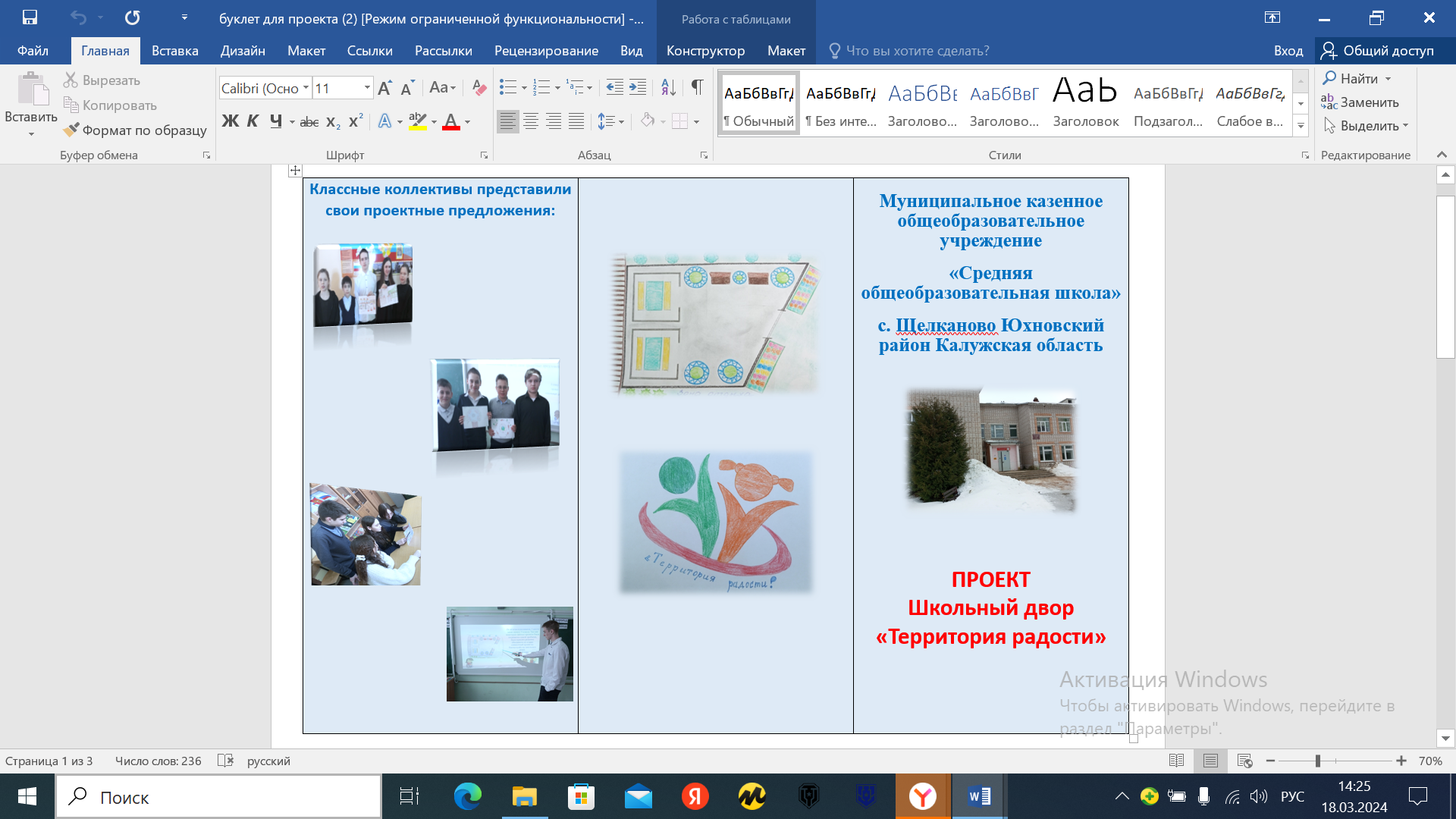 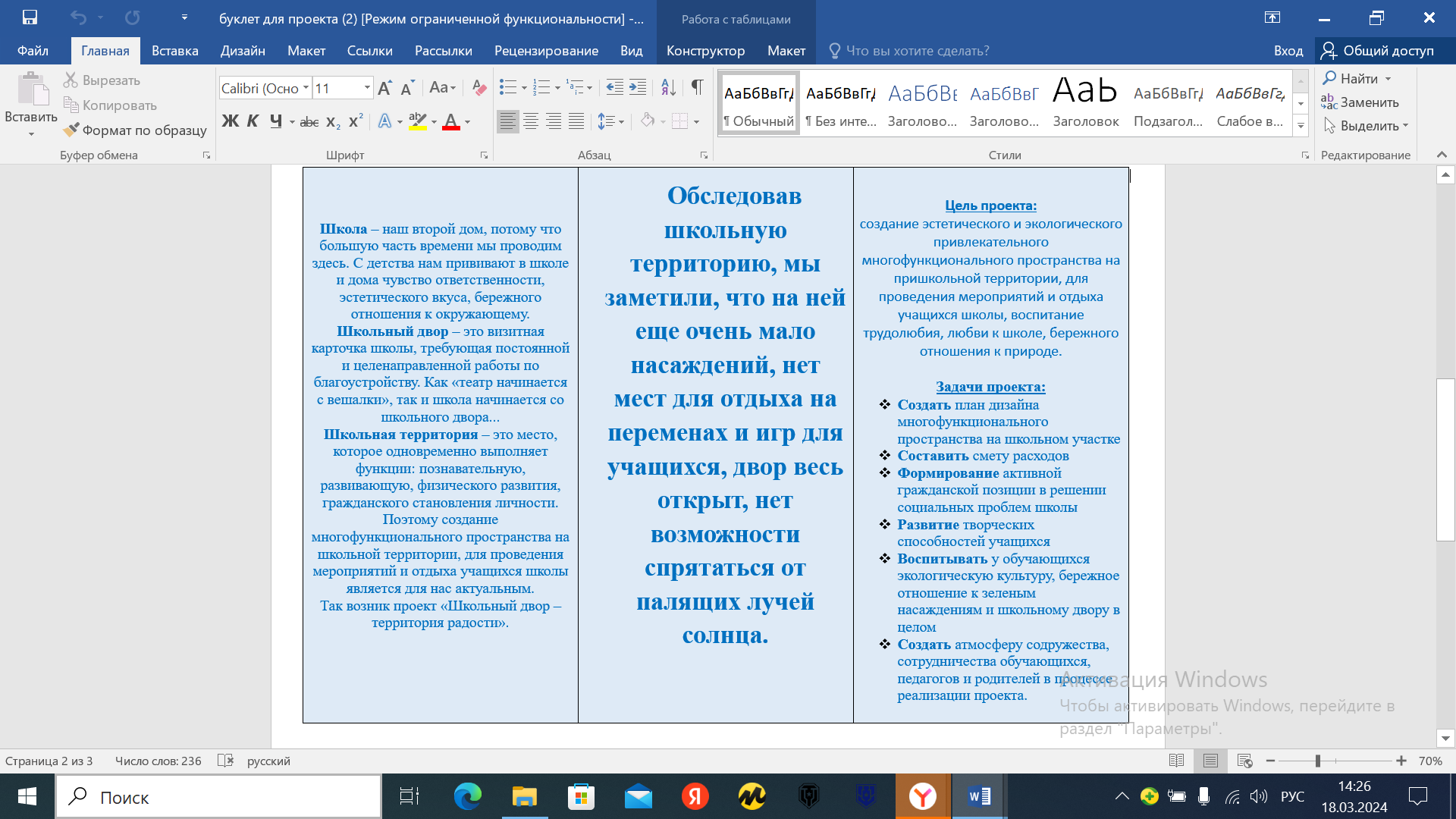 Приложение 2Статья в общественно – политическую газету Юхновского района «Юхновские вести»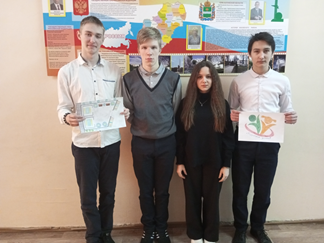 Школьный двор - «Территория радости».      На одном из собраний школьного инициативного совета Комина Надежда Владимировна (советник по воспитанию) рассказала нам о конкурсе школьных инициатив. Мы решили принять в нём участие.      Было много интересных предложений.  Некоторые из них ребята представили в форме проектов (речь шла о зоне отдыха в школе): «Школьный двор» (5,9 классы), «Современная школьная библиотека» (6,7 классы), «Уличная спортивная площадка» (8 класс).  По итогам голосования 1-е место занял проект 9 класса «Школьный двор -  Территория радости».       Почему же зона отдыха необходима именно на школьной территории?Школьный двор -  это визитная карточка школы, требующая постоянной и целенаправленной работы по благоустройству.  Обследовав школьную территорию, мы отметили, что на ней нет благоустроенного места для отдыха на переменах и игр для учащихся.       Таким образом, мы наметили цель нашего проекта: создание эстетически и экологически привлекательного многофункционального пространства на пришкольной территории для проведения мероприятий и отдыха учащихся. Разработали план реализации проекта.         После бурных обсуждений и голосования классных коллективов пришли к единому названию школьной территории и выбору логотипа.            С помощью инициативной группы педагогов нашей школы создали примерную смету на реализацию наших   планов.        Потребуются также дополнительные ресурсы для благоустройства школьной территории.                             Чтоб в ногу со временем   бодро   шагать,                             Важно   не   только   учиться,                             Но   и   правильно, с пользой, отдыхать!                              На   свежем   воздухе   и спортом заниматься,                             И всесторонне развиваться!                             Чтобы учиться единству и дружбе,                             Чтоб с каждым днём становиться всё лучше!                             Творчество, спорт, обучение, игра -                             Для ЭТОГО нам зона отдыха нужна!  Мы надеемся, что к 1 сентября наш школьный двор преобразится и станет по-настоящему Территорией радости!                                                 Борисенко Екатерина, ученица 9 класса, член совета школьных инициатив. Приложение 3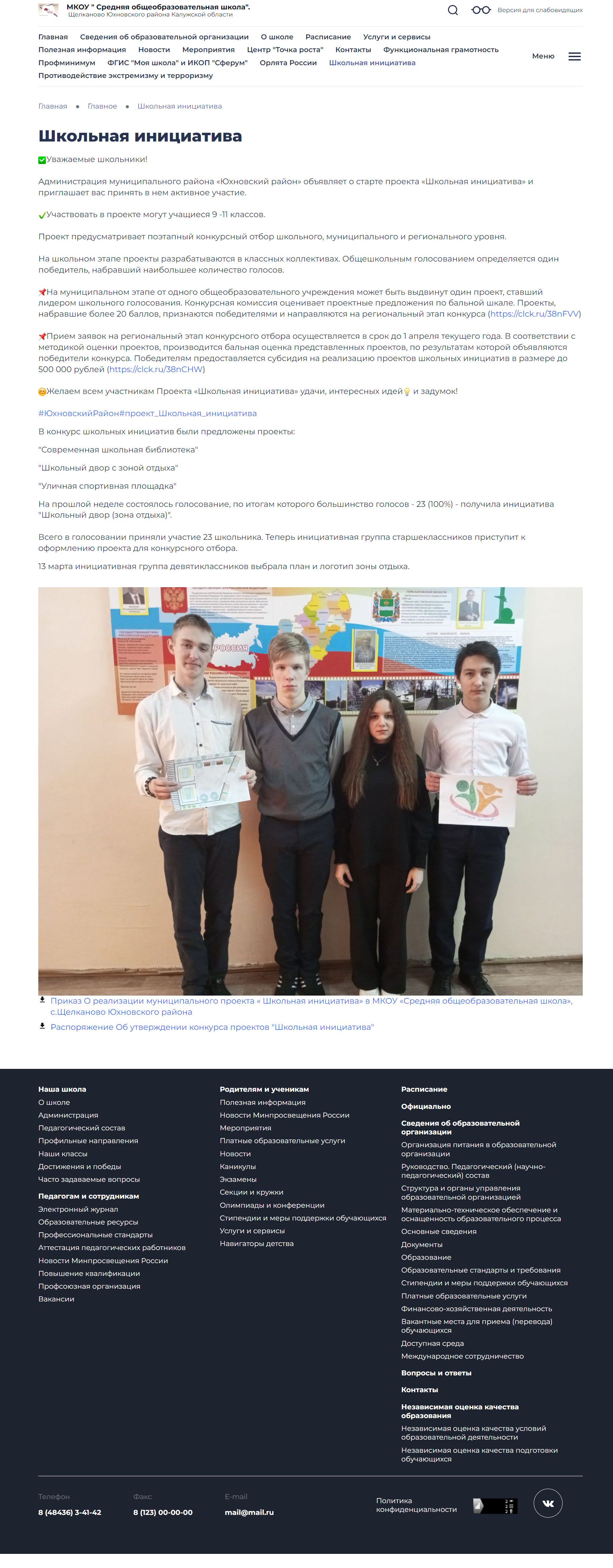 Приложение 4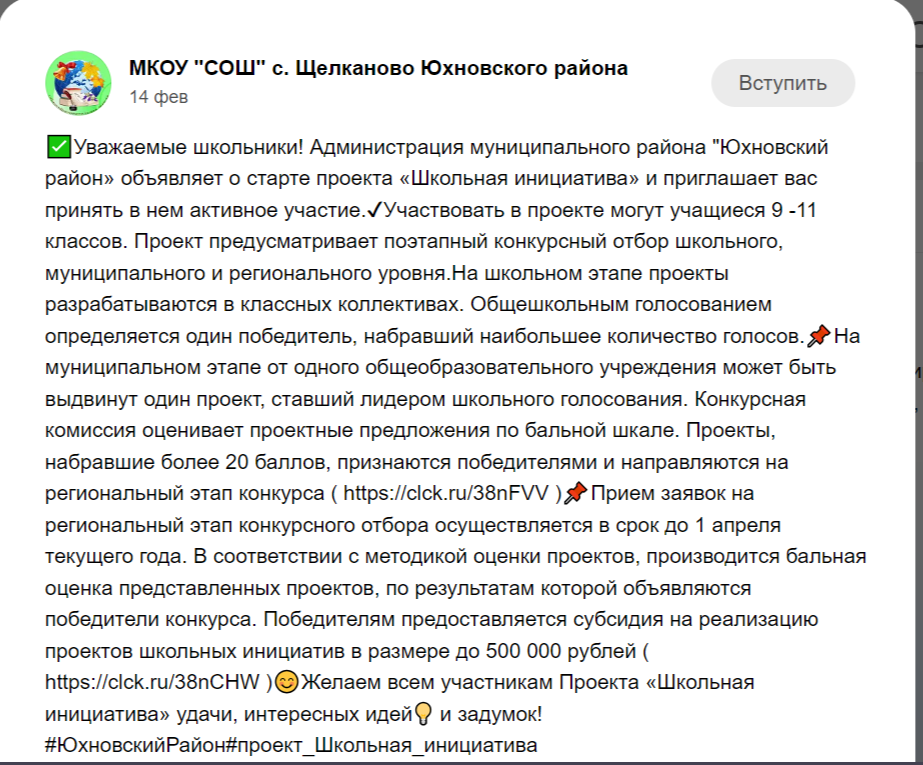 Приложение 5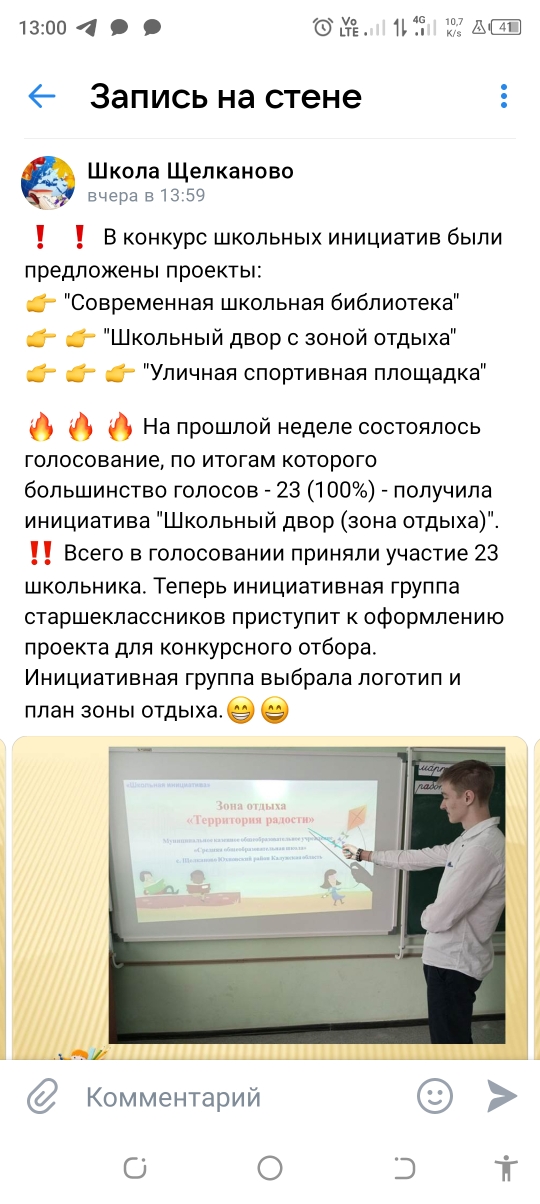 Приложение 6 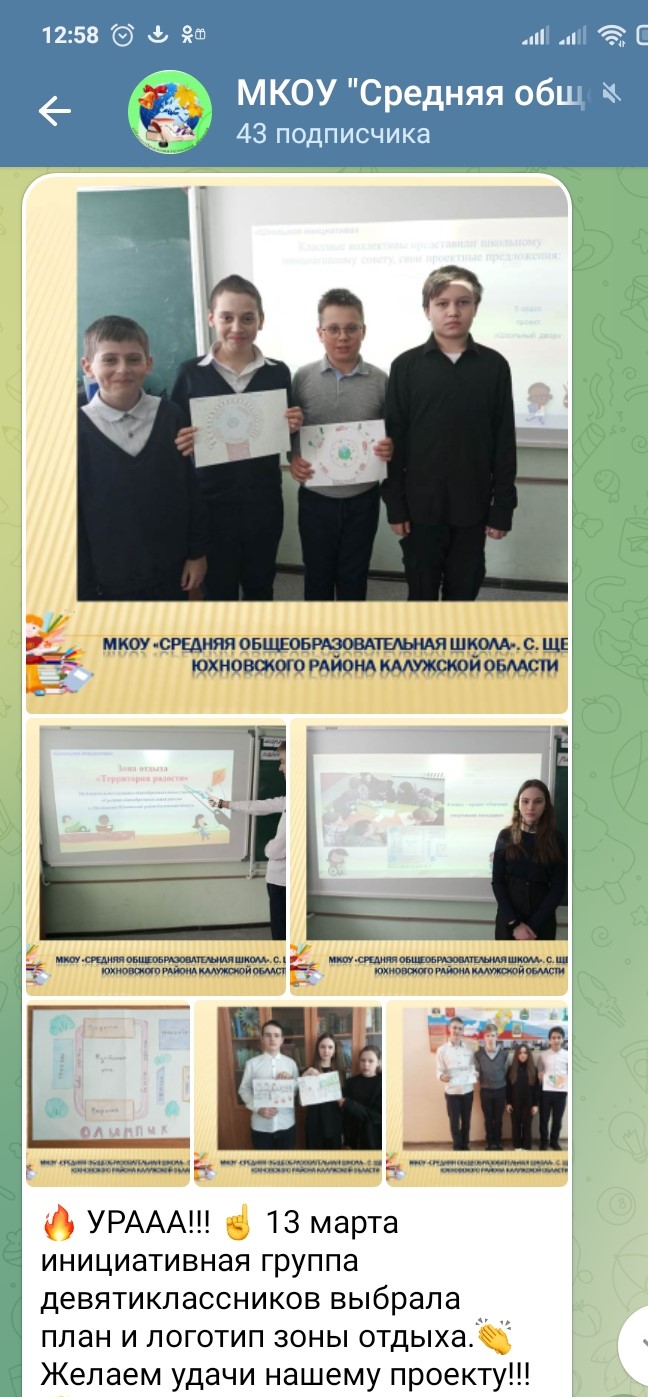 ФамилияИмяРоль в командеКлассАнискин АндрейКапитан команды, ведущий разработчик9Салдукас МаксимМенеджер проекта9БорисенкоЕкатеринаСпециалист по работе с общественностью (изучению общественного мнения)9ЯзлыбаевДинисламОформитель9ПрокопьеваЕлена ИгоревнаРуководитель  проектаЗаместитель директора по УВРКоминаНадежда ВладимировнаКуратор проектаСоветник директора по воспитанию№п/пЦелевая аудиторияКоличество учащихся1Сколько человек в школе заинтересованы в результатах проекта462Сколько человек подтвердили готовность принять участие в проекте на этапе его реализации 463Доля благополучателей от числа обучающихся школы (%)100 %N п/пПоказательКоличество учащихся1Общее количество обучающихся в школе по состоянию на 1 сентября отчетного года462Количество обучающихся 9 классов по состоянию на 1 сентября отчетного года4N п/пПоказатель1Использование печатных средств массовой информации (газеты, журналы, листовки, буклеты) для информирования о проекте (указать какие средства массовой информации с приложением данных материалов)См. Приложение1 Буклеты на информационных стендах школы, села. См. Приложение 2 Статья в общественно – политическую газету Юхновского района «Юхновские вести»2Использование информационно-телекоммуникационной сети Интернет (сайта школы, социальные сети и др.) для информирования о проекте (указать какие средства массовой информации с приложением данных материалов) Сайт школы:См. приложение 3Официальная страница школы в соцсети:ОК:См. приложение 4VK:См. приложение 5Telegram:См. приложение 6№п/пНаименование мероприятияСрок выполненияОтветственность школьников1.Утверждение состава рабочей группы с определением ответственных за информационное сопровождение, проведение классных часов, работа со школьным инициативным советом.До 15.02.2024Директор школы Абраменкова Н.М2.Утверждение плана реализации проекта в МКОУ «Средняя общеобразовательная школа», с.Щелканово Юхновского районаДо 17.02.2024Директор школы Абраменкова Н.М3.Создание Школьного инициативного совета До 15.02.2024Зам. директора по УВР Прокопьева Е.И, советник директора по воспитанию Комина Н.В.4.Проведение совещания с классными руководителями20.02.2024Зам. директора по УВР Прокопьева Е.И, советник директора по воспитанию Комина Н.В5.Создание страницы проекта «Школьная инициатива» на школьном сайте20.02.2024Ответственный за школьный сайт и социальные сети Цветкова Н.Б6.Работа с группами в соцсетях ВКонтакте, Одноклассники, ТелеграммВесь период реализации проектаОтветственный за школьный сайт и социальные сети Цветкова Н.Б7.Проведение классных часов21.02.2024-26.02.2024Классные руководители8.Сбор идей от классов. Работа Школьного инициативного совета27.02.2024-05.03.2024Зам. директора по УВР Прокопьева Е.И, советник директора по воспитанию Комина Н.В9.Обсуждение идей на заседании Совета школы06.03.2024Зам. директора по УВР Прокопьева Е.И, советник директора по воспитанию Комина Н.В10.Проведение уроков финансовой грамотности в 8-9 классах27.02.2024-13.03.2024Родикова С.Н.11.Проведение презентации проектов от классов13.03.2024Классные руководители12Презентация проектов на Совете школы  с последующим обсуждением и голосованием 13.03.2024-14.03.2024Зам. директора по УВР Прокопьева Е.И, советник директора по воспитанию Комина Н.В13.Поиск спортивного оборудования, оформление запросов для коммерческих предложений участниками школьного инициативного совета15.03.2024-20.03.2024Зам. директора по УВР Прокопьева Е.И, советник директора по воспитанию Комина Н.В14.Подготовка заявки на конкурс: презентация, видео20.03.2024 – 24.03.2024Директор школы Абраменкова Н.М.., зам.директора по УВР Прокопьева Е.И.15.Подача заявки на конкурс и ожидание окончательного результата25.03.2024- 30.04.2024Директор школы Абраменкова Н.М.., зам.директора по УВР Прокопьева Е.И.16Подготовка территории к реализации проекта01.05.2024- 10.06.2024Зам. директора по УВР Прокопьева Е.И, советник директора по воспитанию Комина Н.В16Закупка оборудования, материалов01.06.2024- 30.06.2024Директор школы Абраменкова Н.М.., зам.директора по УВР Прокопьева17Реализация проекта01.07.2024- 30.08.2024Зам. директора по УВР Прокопьева Е.И, советник директора по воспитанию Комина Н.В18 Торжественное открытие школьного двора «Территория радости»31.08.2024Педагоги, учащиеся, родители, гости№п/пНаименование статьи расходовСтоимость, руб.Стоимость, руб.Стоимость, руб.Стоимость, руб.№п/пНаименование статьи расходовВсего, в том числеСубсидия из областного бюджета Средства муниципального района (городского округа)Дополнительные источники финансированияРемонт объектов проекта (в том числе ремонт помещений, включая разработку дизайн-проекта, проектно-сметной документации)Ремонт объектов проекта (в том числе ремонт помещений, включая разработку дизайн-проекта, проектно-сметной документации)Ремонт объектов проекта (в том числе ремонт помещений, включая разработку дизайн-проекта, проектно-сметной документации)Ремонт объектов проекта (в том числе ремонт помещений, включая разработку дизайн-проекта, проектно-сметной документации)Ремонт объектов проекта (в том числе ремонт помещений, включая разработку дизайн-проекта, проектно-сметной документации)Ремонт объектов проекта (в том числе ремонт помещений, включая разработку дизайн-проекта, проектно-сметной документации)1.1Подготовительные работы----1.2Разработка дизайн-проекта----1.3Разработка проектно-сметной документации---Всего:---2. Приобретение материалов и оборудования 2. Приобретение материалов и оборудования 2. Приобретение материалов и оборудования 2. Приобретение материалов и оборудования 2. Приобретение материалов и оборудования 2. Приобретение материалов и оборудования 2.1Оборудование:Беседка «Уют» (3*2,5*2,8),2 шт100 00095 0005 000-2.1 Кашпо – вазон для цветов «Степ», 5 шт22 50021 3751 125-2.1Скамейка «Волна» (22000*570*455мм), 4 шт28 00026 6001 400-2.1Стол «Дачный» (2000х785х750 мм),), 2 шт24 00022 8001 200-2.1Урна  «Кованная с планкой» (0,4*0,44*0,75),1 шт4 0003 800200-2.1Информационный каркасный стенд с 4 карманами, 1 шт8 0007 600400-2.1Стелла «Я люблю школу»(1990*1600*120)56 05053 247,52 802,5-2.1Скамейка "Прованс» (1580*770*150), 2 шт20 00019 0001 000-2.2Материалы:Бордюрный камень (1000*300*150), серый,  33 м8 2507 837,50412,5-2.2Брусчатка (200*100*40), 150 кв.м, серый105 00099 7505 250-2.2Кровельный полукарбанат  № 6 ( для крыши беседки), бронза (1050*2000),  6 м9 0008 550450-2.2Сотовый полукарбанат  № 6 ( для стенки беседки), бронза 6 м9 0008 550450-Всего:393 800374 11019 690-3.Прочие расходы3.Прочие расходы3.Прочие расходы3.Прочие расходы3.Прочие расходы3.Прочие расходы3.1 Установка беседок15 00014 2507503.2Укладка плитки105 00099 7505 2503.3 Доставка 7 0006 6503503.4Шарообразные туи - Западная туя «Даника», 6 шт4 2003 990210Всего:131 200124 6406 560Итого:525 000525 000525 000525 000Вид источника денежных средствСумма, руб.Процент от стоимости проекта1.Средства бюджета муниципального района или городского округа (не менее 5% для муниципального района и 10% для городского округа)25000,005%2.Средства субсидии из областного бюджета 500000,0095%3.Безвозмездные поступления от физических и юридических лиц (при наличии)--Всего:525000,00100%N п/пДополнительные материалы к проектуИнформация о наличии или отсутствии (да/нет)(при наличии - приложить к заявке)1Сметный расчет стоимости проектаДа2Эскизы, чертежи, схемы, фотографии проектаДа3Социально-экономическое обоснование реализации проектаДа4Расчет потребности на содержание реализованного проекта в последующие годыНет